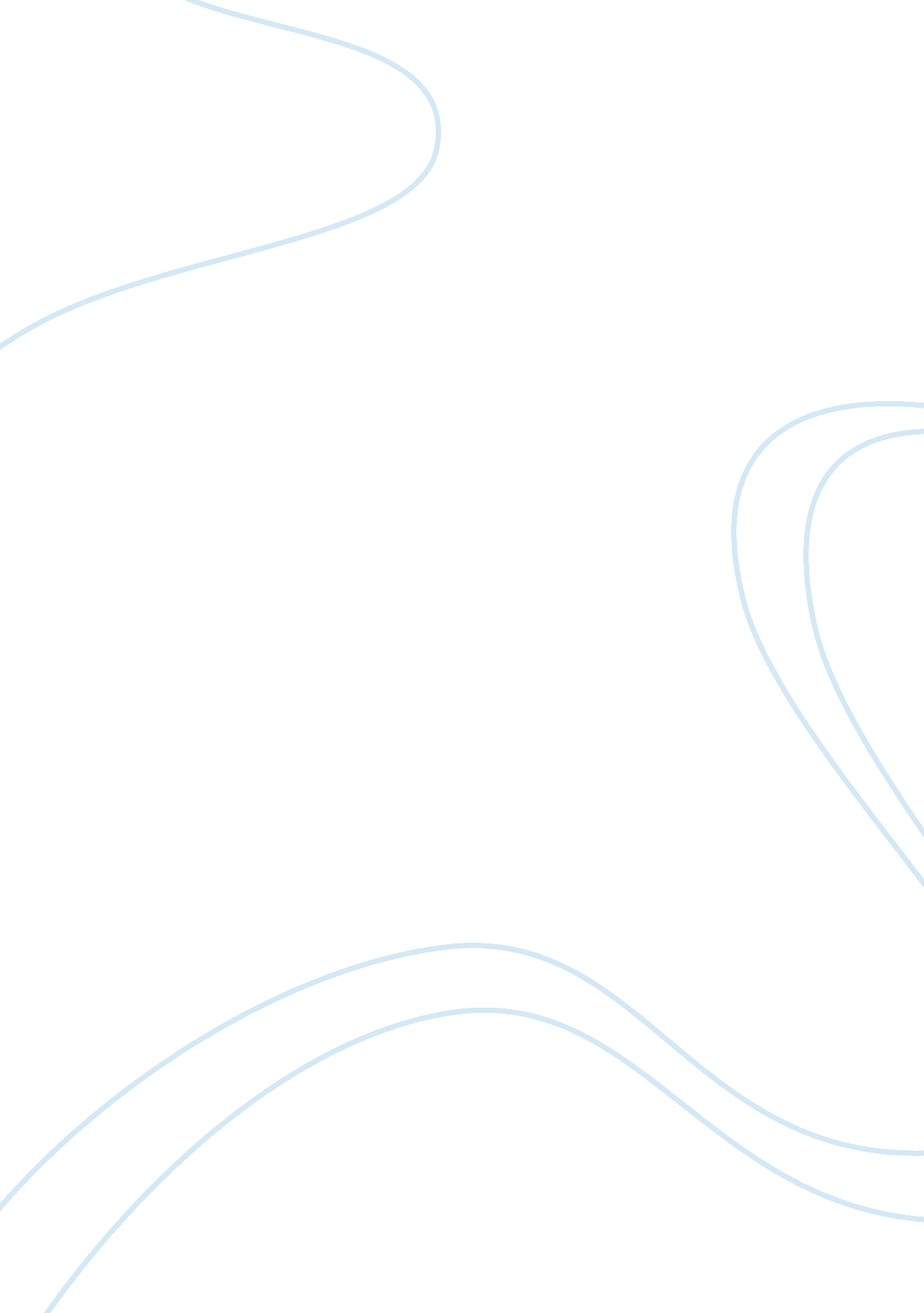 Hypothesis exercise on green logistics chain and issues (co2 emissions from freig...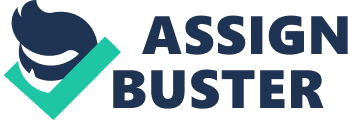 Hypothesis Exercise on Green Logistics Chain and Issues al: Hypothesis Exercise on Green Logistics Chain and Issues Hypothesis ment 
The research gives an overview of the aims of the system of Green Logistics that are likely to be achieved when the outright movements are considered. The four determined purposes in this research paper will be transformed into this unit to three hypotheses that will be verified by asking the logistics judgment about their relevance. The hypotheses are as follows: 
Justifiable transport rules can be established by local, regional and state right of United States of America so as to manage the prevailing glitches such as widespread movement sound or affluence produced by transport activities such as carriages, trucks, aircrafts, trains and others. They can end into obliging an increased usage of maintainable skills or alternate energies or merely they can confine individual zones or kinds of cars from being employed. It can be anticipated that the execution of supportable conveyance rules forces the logistic business to use environmentally unsafe means of transportation and consequently apply green logistic tools. Additionally since there are less of fuel efficient vehicles through the car fleet in United States of America, the logistic firm opt for use cargo wagons that are the chief causes of greenhouse gas discharges. Again, the requirement to meet the client’s fulfillment is one of the vital roles of the logistics. Customer fulfillment can be realized by several means such as haste of transport, quality of the transported goods and chattels or the likelihood of returning properties owing to recoveries. It can be assumed that a greater need for the client for justifiable and Green Logistics helps the dissemination of Logistics plans. 
The growing awareness of environmental problems can result to stimulating task for the logistics firm. As transportation and the involved business are among the vilest contaminators an intensifying consciousness in such a way can lead to weight illogicality and disgrace contrary to it. So as not to create a bad appearance it is undeniably vital to adjust to those inclinations. It can be assumed that it is essential for the logistic firm to conform to a growing environmental awareness in an extensive fragment of the community through executing Green Logistics policies. 
Has the Green Logistics fully succeeded in reducing the rate of pollution United States of America? Green logistics has both failed and succeed in dressing the environmental issues. Oil is the organic base for vestige energies for example petrol; diesel and paraffin that are the most frequently used powers for conveyance and, therefore, for the logistic industry. The value of the fuel in the world market has a high influence on the price effectiveness of the logistics. It can be anticipated that the larger the value gets the propensity of the logistic firm to use other vestige oils. So as to advantage from the other skills and for them to be executed by a noteworthy number of logistics businesses, those skills must have a definite level of complexity. To accomplish this state and assurance an extensive delivery of use, enough ventures in energy business expansion and cost investments are required. It can be assumed that due to growing savings in the energy firm growth, a bigger level of complexity of maintainable skills will be gotten, and consequently logistic businesses incline to use more of them. 